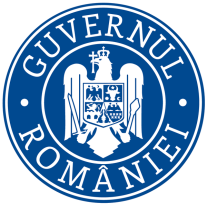              Ministerul Mediului, Apelor și Pădurilor   Agenţia Naţională pentru Protecţia MediuluiData afișării pe site: 13.07.2020Anunţ publicAgenția pentru Protecția Mediului Harghita anunţă publicul interesat asupra luării deciziei de încadrare - nu se supune evaluării impactului asupra mediului, pentru proiectul ”Racord și SRMP (stație de gaze, de reglare-măsurare-predare) Sânsimion, alimentare cu energie electrică SRMP Sânsimion, jud. Harghita”, propus a fi realizat în extravilanul comunei Sânsimion, județul Harghita, depus de SNTGN   transgaz   s.a.   Mediaș, în cadrul procedurii de evaluare a impactului asupra mediului, din data de 23.06.2020.Proiectul deciziei de încadrare şi motivele care o fundamentează pot fi consultate la sediul Agenţiei pentru Protecţia mediului Harghita din Miercurea Ciuc, str. Marton Aron, nr.43, în zilele de luni-joi, între orele 0800-1630 şi vineri între orele 0800-1400, precum şi la următoarea adresă de internet http://apmhr.anpm.ro.Publicul interesat poate înainta comentarii/observaţii până la data de 24.07.2020 la proiectul deciziei de încadrare în termen de 10 zile de la data publicării anunţului pe pagina de internet a A.P.M. Harghita, fax:0266-310041, email: office@apmhr.anpm.ro.HírdetésA Hargita megyei környezetvédelmi Ügynökség, értesíti az érintett nyilvánosságot, hogy 2020 június 23-án az eseti elbírálás alapján döntéstervezetet hozott, nem szükséges környezeti hatástanulmány elkészítése, a SNTGN transgaz s.a. Mediaș által benyújtott tervre „Elektromos csatlakozás és SRMP (szabályozó-mérő-átadó gázállomás) Csíkszentsimon, Harghita megye”, melyet Csíkszentsimon község külterületén terveznek megvalósítani.A döntés tervezete, valamint az ezt megalapozó érvek megtekinthetőek a Hargita Megyei Környezetvédelmi Ügynökség székhelyén, Csíkszereda, Márton Áron utca 43 szám alatt, munkanapokon hétfőtől-csütörtökig 8,00–16,30 óra között, pénteken 8,00–14,00 óra között valamint a http://apmhr.anpm.ro internetes oldalon.Az érintettek a döntéstervezetre vonatkozó észrevételeiket 2020 július 24-ig nyújthatják be a Hargita  Megyei  Környezetvédelmi  Ügynökséghez: fax: 0266-310041, e-mail: office@apmhr.anpm.roAGENŢIA PENTRU PROTECŢIA MEDIULUI HARGHITA